April 27th – May 1st 2020 - 4th Class - Ms. McCormackActive Schools week 2020:Go Noodle Dance: This year our dance will be “Roar“,https://app.gonoodle.com/activities/roar?s=Search&t=KIDSBOPTry and practise it every day.  Get all the family involved.Wake up Shake up:  Why not try this every morning before you start your school work:10 jumping jacks10 frog jumpsRun on the spot for 30 seconds10 squats10 lungesSkipping for 30 secondsHigh knees for 30 secondsStretch up to the sky, to the left side and to the right sideStretch those legs and those armsMondayEnglish:D.E.A.R Time: 10 minutes My Read at Home: Page 100 – Read and answer questions in your copySpelling Workbook: Unit 14. Learn 4 spellings. Today’s spellings: treatment, department, excitement, agreement.Do L.S.C.W.C for each word or do 1 triangle for each word.Complete the ‘across’ section of the Crossword.This is an example of the spelling triangle to remind you.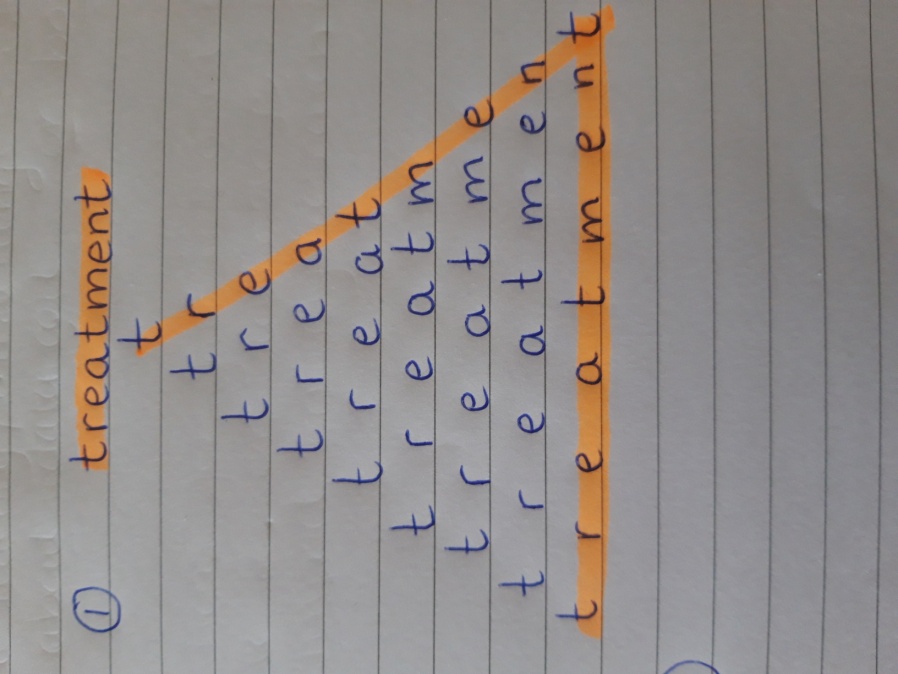 Word List - Dictionary work and sentences: Look up the meaning of the word and then put it into a sentence.Get your siblings or parents to play our dice game (see handouts for last week)Let’s Go: Blue Whales and Orcas- Read pages 216 - 217Handwriting: Page 49Maths:Mental Maths: Monday Week 29Tables Book: Monday Week 27Tables: Practice your 9’s. Play our dice game with a sibling/parent.Planet Maths: Topic 26 Capacity Warm up exercise: Litres and millilitreshttps://content.folensonline.ie/programmes/PlanetMaths/PM4/resources/activitya/pm_4c_157/index.htmlPage 157 – B Q.1. How much liquid is in each container?Q.2	Draw the containers in your copy or you could colour in the containers if you have this sheet printed out!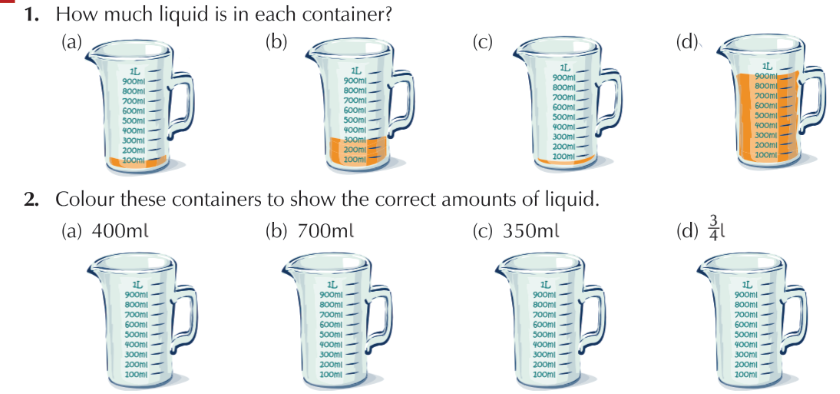 Page 157 - CQ.3	Match the pictures to the correct box on this sheet   or  find 3 examples in your home of containers that hold ‘Less than 1 L’, ‘About 1L’, & ‘More than 1L’.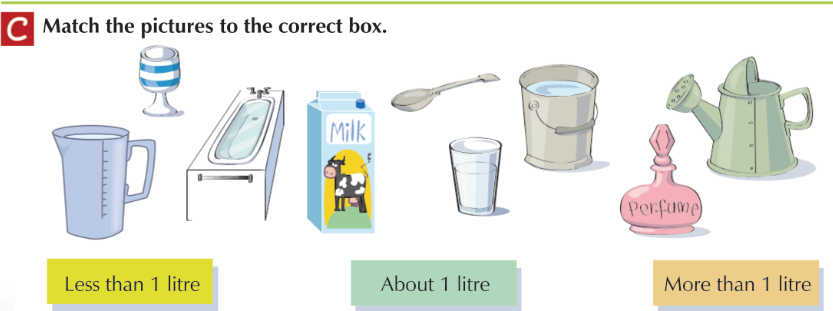 Extra Work: Complete 12 free questions on this site: https://ie.ixl.com/math/class-4/compare-and-convert-metric-units-of-volumeGaeilge:An Aimsir – Na Séasúir (The Weather – The Seasons)Abair LiomComhrá: Féach ar lth 125. Léigh é (Read it!). Listen to the comhrá being read aloud, following the words.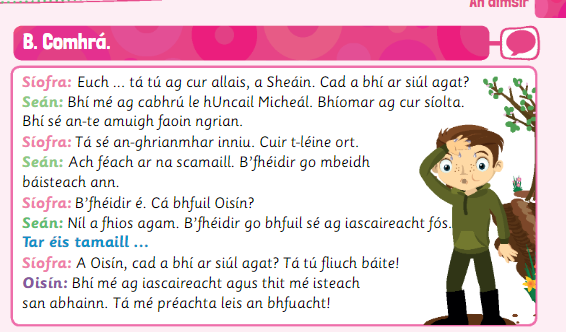 Copy & Paste the below link to listen to this comhrá – you need to be logged into folensonline.ie to do so - https://content.folensonline.ie/programmes/AbairLiom/4th_class/resources/Dialogue/AL_4C_ACT_DIA_CH15_008/index.htmlComplete  C  - lth.125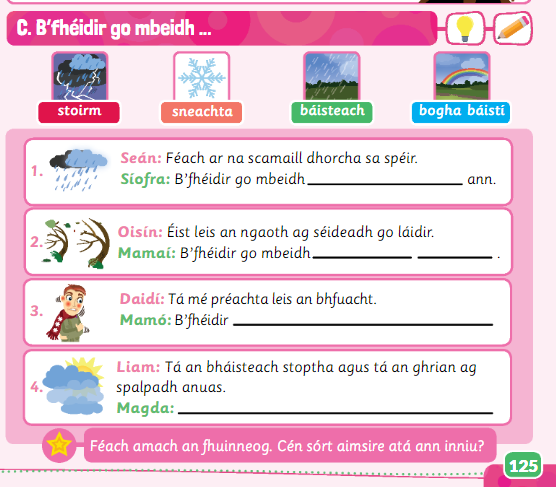 Litriú agus Frasaí: As usual learn one frásaí and two litriú per day. Make sure that you learn the meaning and the spelling of these words. Tá an ghaoth ag séideadh.spéir, scamall      (These are from last weeks list. It is still available under last weeks documents)Dán: Listen to the poem ‘ An aimsir’ being read aloud (lth.125) https://content.folensonline.ie/programmes/AbairLiom/4th_class/resources/Poem/AL_4C_ACT_POE_CH15_006/index.html.Learn the first verse: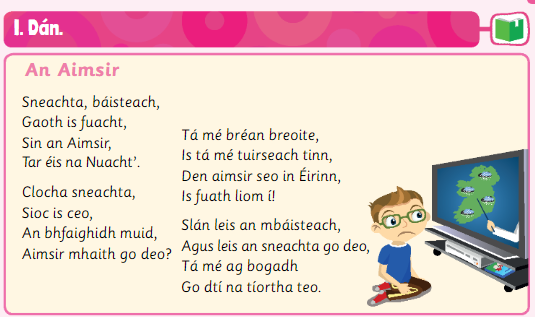 Religion: The ‘Grow in Love’ book and all interactive content is available on the Grow in Love website: https://app.growinlove.ie/en/user/theme-lessons/112 . Grow in Love: Theme 8 Lesson 3.Read page 70 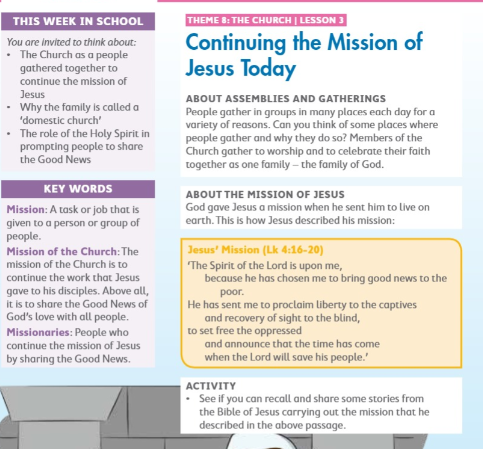 What gathering of people (e.g. school, football, parties, communion, wedding) are you looking most forward to attending when we do not have to socially isolate?Write a paragraph about why you are looking forward to this gathering of people, draw a picture if you like.SPHE:Try the “Shark Fin” mindfulness activity, found in the mindfulness task cards under the documents list on our class page from last week. Complete a daily gratitude journal (handout under documents for this week). Pick one thing that you are grateful for and explain why you are thankful for it. You could complete this activity every day this week if you like and also decorate it.Examples of things to be grateful for: family, nice food, fun, games, art, baking, reading.Active Schools Week: “Marathon Monday”See how many laps of your garden you can do in the day!Challenge other members of your family.TuesdayEnglish:D.E.A.R Time: 10 minutes My Read at Home: Page 101 – Read and answer questions in copySpelling Workbook: Unit 14. Learn 4 spellings. Today’s spellings: escape, none, careless, breathless.Do L.S.C.W.C 4 times or a spelling triangle for each word.Complete the ‘Down’ section of the crossword.Word List - Dictionary work and sentences: Look up the meaning of the word and then put it into a sentenceGet your siblings or parents to play our dice game (see worksheets from last week)Let’s Go: Blue Whales and Orcas - Read pages 218-219Handwriting: page 50Maths:Mental Maths: Tuesday Week 29Tables Book: Tuesday Week 27Tables: Practice your 9’s. Play our dice game with a sibling/parent.Planet Maths: Topic 26 CapacityWatch Video: https://www.youtube.com/watch?v=QMpkm4dAB4w&feature=youtu.bePlanet Maths: 	Covert millilitres (ml) to litres (l) p.158, C, Q.1Convert litres (l) to millilitres (ml) p.158 C, Q.2Add and subtract litres and millilitres p.158, D Q.1 & 2 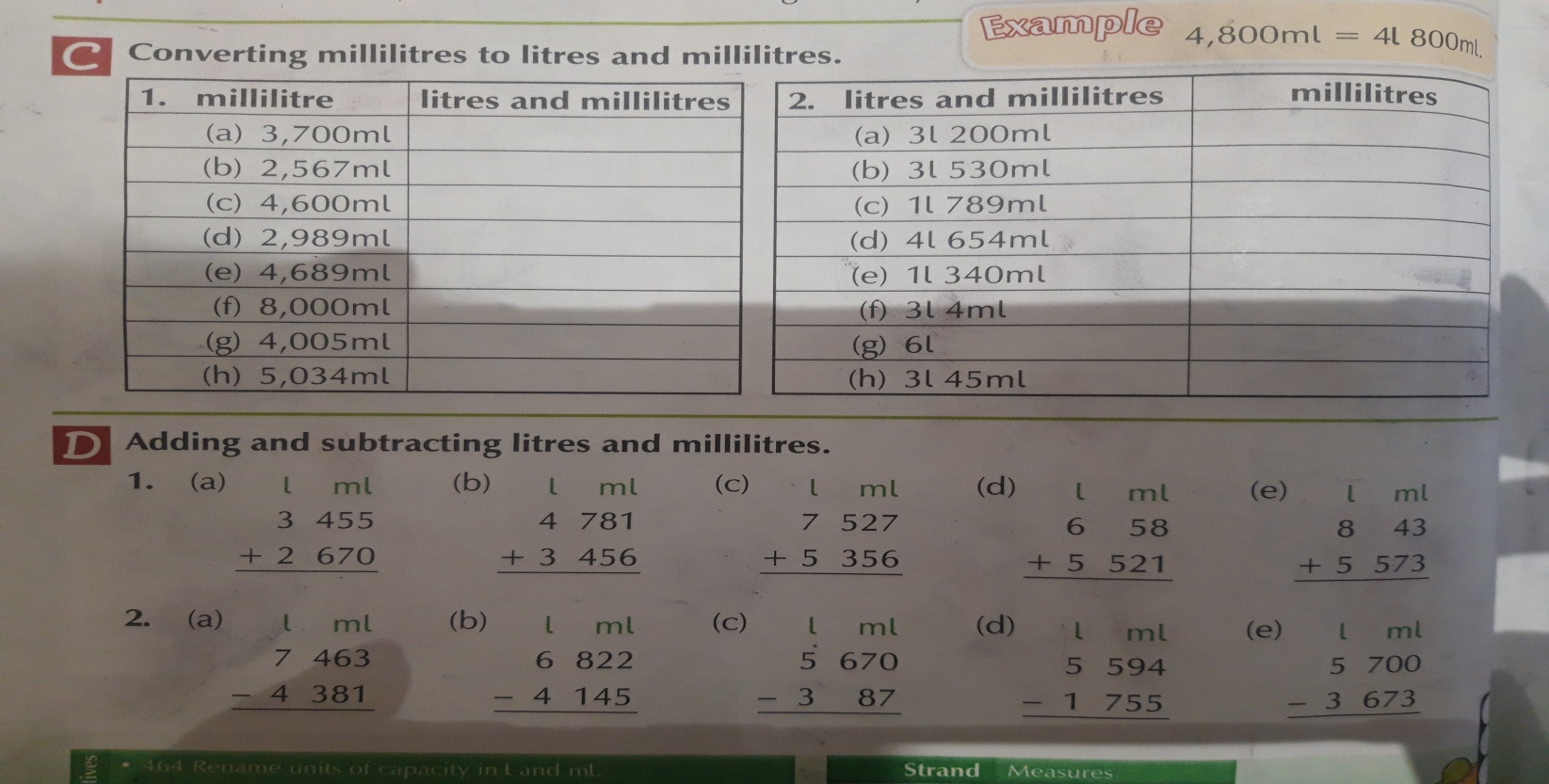 Extra Work: If you found the above activities easy try B Q.1 & 2 on p.158Gaeilge: An Aimsir – Na Séasúir Comhrá– 15. Read the comhrá from yesterday again, lth. 125. Practice the different parts with someone at home!https://content.folensonline.ie/programmes/AbairLiom/4th_class/resources/Dialogue/AL_4C_ACT_DIA_CH15_008/index.htmlAbair Liom: Féach ar lth. 128H. An ceann corr. (Odd one out!)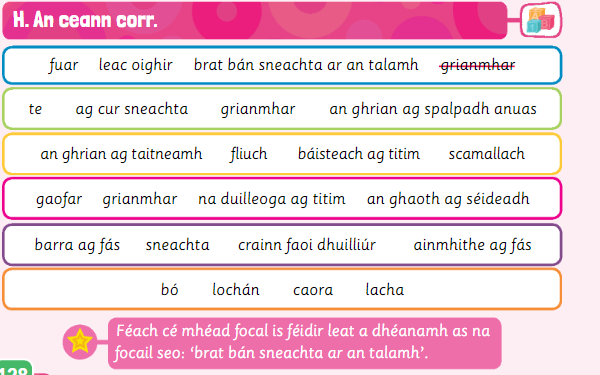 Litriú agus Frasaí: As usual learn one frásaí and two litriú per day. Make sure that you learn the meaning and the spelling of these words. Cén sort lae atá ann?Báisteach / bogha báistí					See last weeks list!Dán: Read the poem ‘An Aimsir’, lth.129 & Learn the 2nd Verse.(See yesterdays Gaeilge for link & poem)Religion:Grow in Love: Theme 8 Lesson 3. Read page 71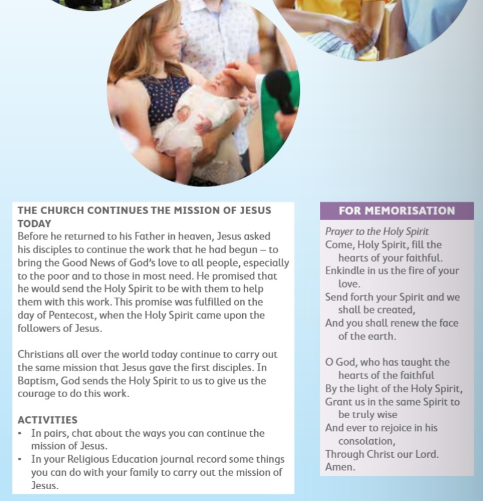 Complete the activities at the bottom of the page and say the prayer three times.While writing in your copy, listen to the song “Come, Holy Spirit” in the online resources: https://app.growinlove.ie/en/user/lesson-resources/328Music: The BeatlesListen to the following songs and answer the questions (see documents for this week)Love Me Do: https://www.youtube.com/watch?v=0pGOFX1D_jgYellow Submarine: https://www.youtube.com/watch?v=m2uTFF_3MaAComplete ‘The Beatles’ word search (this weeks documents).Tuesday: “Target Tuesday”Using whatever equipment you have, set up a target challenge for your family in the garden. For example: How many footballs/tennis balls/toilet rolls can you get in to the bucket?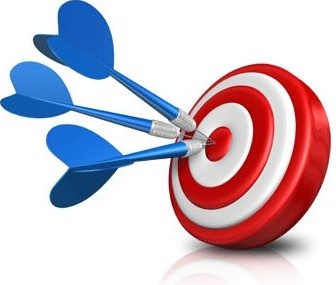 WednesdayEnglish:D.E.A.R Time: 10 minutes My Read at Home: Page 102 – Read and answer questions in copySpelling Workbook: Unit 14. Learn 4 spellings. Today’s spellings: cleanliness, happiness, business, lovely.Do L.S.C.W.C 4 times or a spelling triangle for each word.Find 10 words in the word search.Watch Video: https://www.nationalgeographic.com/animals/mammals/b/blue-whale/Let’s Go: Blue Whales and Orcas – Re-Read StoryLet’s Go: page 220 – What have you learned? Q.1-10Maths:Mental Maths: Wednesday Week 29Tables Book: Wednesday Week 27Tables: Practice your 9’s. Play our dice game with a sibling/parent.Planet Maths: Topic 26: CapacityP.159: Complete A (Adding & Subtracting), Q.1, 2 & 3 using our RUDE Strategy.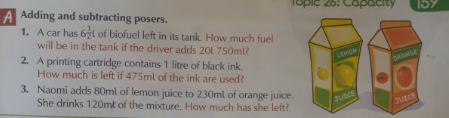 Watch Video: https://www.youtube.com/watch?v=URwMPphTvv8P.159: Complete B, Q.1 & 2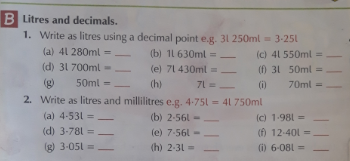 Multiplication and division of ML and L is similar to dividing grams and Kg.Look at the examples on the right hand side of the page, then complete B, Q.3, 4, 5, 6.Remember to convert the capacity to decimal form before completing the sum (if it is not already a decimal – q.4 & 6).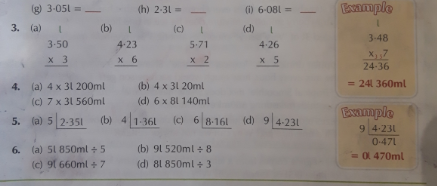 Extra Work: Complete these problems.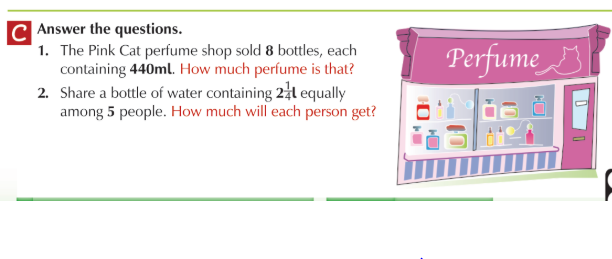 Gaeilge:Comhrá– 15. Read the comhrá from yesterday again, lth. 125. Practice the different parts with someone at home!https://content.folensonline.ie/programmes/AbairLiom/4th_class/resources/Dialogue/AL_4C_ACT_DIA_CH15_008/index.htmlComplete E, p.126. Make sure to read the rules in the pink boxes first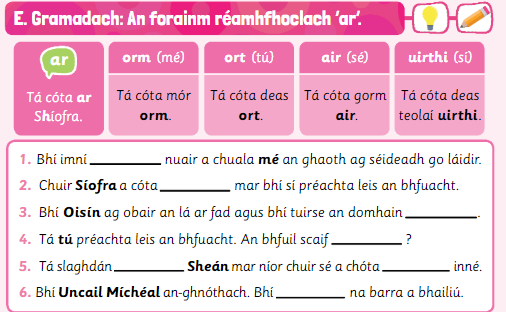 Litriú agus Frasaí: As usual learn one frásaí and two litriú per day. Lá grianmhar / scamallach atá annsioc / ceo					See last weeks list!Dán: Read the poem ‘An Aimsir’, lth.129 & Learn the 3rd Verse.(See Monday’s Gaeilge for link & poem)Religion:Grow in Love: Theme 8 Lesson 3. Read page 72 of your Grow in Love.Talk to someone in your family about this page.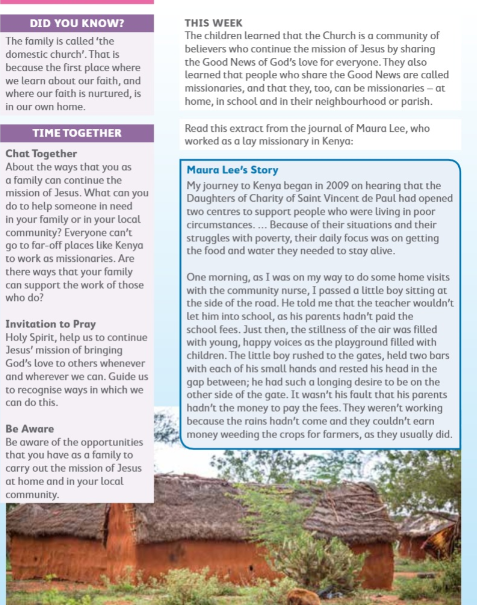 Geography: The Bogs of Ireland – Chapter 8If you don’t have our geography book Window on the World 4 it can be accessed online: https://edcolearning.ie/Book/Page?bookId=book421&chapterId=chapter10&pageId=page50What is a bog? Watch this video: https://www.youtube.com/watch?v=JSSblAZX378Read: Page 51 of your Geography bookLook at the picture on p.52 & p.53 & read the fact file.Name, describe and draw three animals found on the bog.Name, describe and draw three plants found on the bog.Active Schools Week: “Walk On Wednesday”Be sure to get out for a walk with your family today.You could organise the pre walk warm up and cool down for the family.ThursdayEnglish:D.E.A.R Time: 10 minutes My Read at Home: Page 103 – Read and answer questions in copySpelling Workbook: Unit 14. Learn 4 spellings Today’s spellings: lonely, quietly, kind, engage.Do L.S.C.W.C 4 times or a spelling triangle for each word.Finish the word searchLet’s Go: Blue Whales and Orcas: Re-Read StoryLet’s Go: page 220 – D. Mixed-up sentencesMaths:Mental Maths: Thursday Week 29Tables Book: Thursday Week 27Tables: Practice your 9’s. Play our dice game with a sibling/parent.Planet Maths: Topic 26 CapacityWarm up exercise: https://content.folensonline.ie/programmes/PlanetMaths/PM4/resources/activities/pm_4c_160/index.htmlComplete A on P.160 using our RUDE Strategy.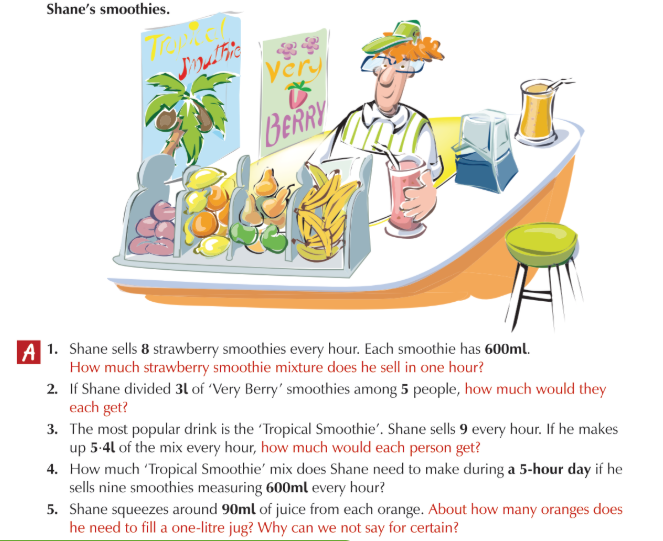 B is a little more difficult, but give it a go!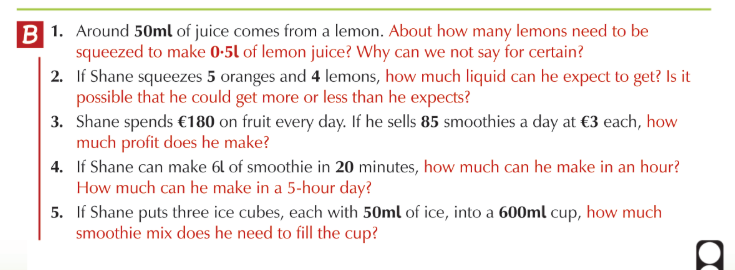 Gaeilge:Abair Liom: Listen to the song: ‘Ní maith liom an Ghrian’ & sing along following the words. https://content.folensonline.ie/programmes/AbairLiom/4th_class/resources/Song/AL_4C_ACT_SON_CH15_007/index.htmlLéigh faoi “Na Séasúir” ón Met Éireann (see this weeks handouts).Cén séasúr is fearr leat? Taispeáin dom, tarraing pictiúir agus dathaigh é. (Which season do you prefer? Show me, draw a picture and colour it)Litriú agus Frasaí: As ususal learn one frásaí and two litriú per day. Lá breá, brothallach atá ann.sneachta / leac oighir					See last weeks list!Dán: Read the poem ‘An Aimsir’, lth.129 & Learn the 4th Verse.(See Monday’s Gaeilge for link & poem)Religion: Tomorrow is the 1st of May – The Month of Mary. Read: power point on Mary (see documents for this week).Complete: colouring sheet on ‘The May Altar’ (see documents for this week).Art: Inspired by the work of Brazilian artist ‘Victor Nunes’Ask Permission to use an everyday object from your home to create a piece of art.Have a look on this website for more examples: https://mymodernmet.com/victor-nunes-faces/Sketch and/or colour to complete - See examples & see documents for this week for more examples: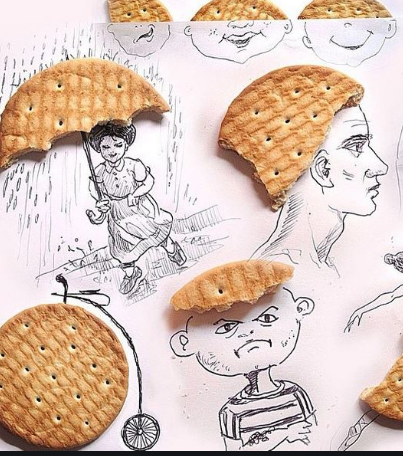 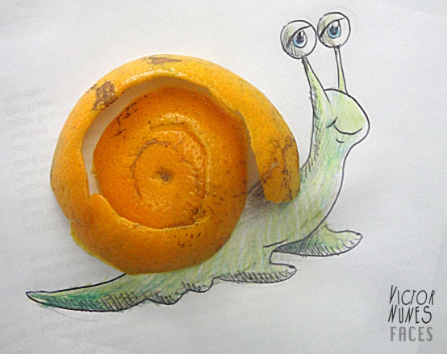 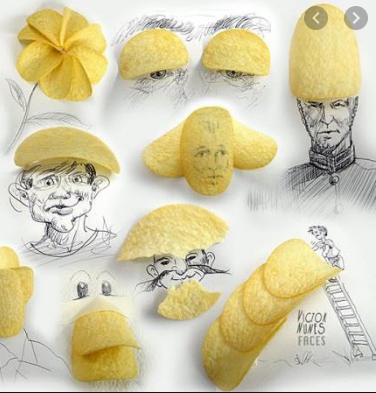 Thursday: “Timing Thursday”Get the stopwatch ready:  See how many of the following you can do in 1 minute?Jumping JacksFrog JumpsSquatsLungesScissors“Keepy uppies”Toe tapsChallenge other members of your family!Friday English:D.E.A.R Time: 10 minutes My Read at Home: Page 104 – Read and answer questions in copyLet’s Go: Blue Whales and Orcas– Re-Read StoryLet’s Go: p.221, F. Complete the sentencesExtra: List five interesting facts that you have learned about Blue Whales or Orcas and draw a labelled diagram of your choice. Maths:Mental Maths: Friday Week 29Tables: Practice your 9’s. Play our dice game with a sibling/parent.Planet Maths: Topic 26 Capacity Watch ‘Jelly’ video: https://content.folensonline.ie/programmes/PlanetMaths/PM4/resources/video/pm_4c_v157a.mp4Complete B on p.161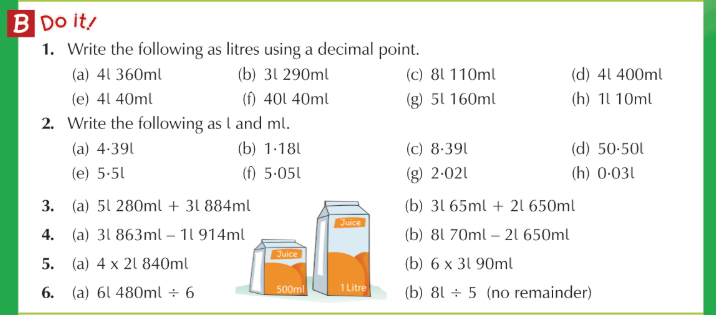 Extra Work: Complete C, D & E on p.161Gaeilge:Abair Liom:Listen to the song: ‘Ní maith liom an Ghrian’ & sing along following the words.https://content.folensonline.ie/programmes/AbairLiom/4th_class/resources/Song/AL_4C_ACT_SON_CH15_007/index.htmlListen to the link to complete G. Éist agus tarraing (Listen & draw), lch.28https://www.folensonline.ie/home/library/programmes/abair-liom-4th-class/resources/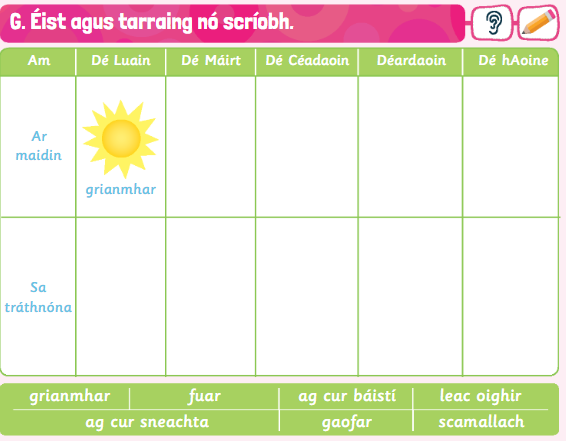 Geography: The Bogs of Ireland - Chapter 8Read p.54 of your Geography book.Question Time, p.55: We did Q. 4 & 5 of this Wednesday! So you just have to answer Q.1, 2, 3 and 6 today.Puzzle Time: p.55 – True / FalseMake a frog using a page (If you don’t have green paper, colour a page green first):See Origami Frog Handout in this weeks documentsScience: Plants and Flowers – Chapter 16 Flower PowerWindow on the World 4 – Science [available online: https://www.edcolearning.ie/Book/Page?bookId=book378&chapterId=chapter18&pageId=page81 ]Copy and paste the above link!Read: page 84 of  our science book Name the flower they have described on page 84.Try to find this flower in your garden or while you are out on a walk. Draw a diagram of this native Irish plant, making sure to label the following:golden yellow flowerfive petalsleaves close to the groundlong stemDon’t forget to put a heading on your diagram!Extra: If you like you could research this flower on https://www.kiddle.co/ and find five interesting facts about this wildflower. I would love to see your diagrams and the facts that you found interesting!Active Schools Week: Fun FridayCreate an obstacle course for your family in the garden, using household and garden items (kitchen chairs, pots, clothes basket, dustbin, garden pots, buckets, a pillow case as a sack etc.)   Who will be the fastest family member to complete it?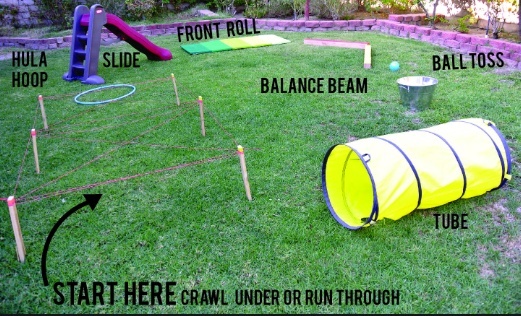 Well done!          Enjoy your weekend!Websites & Passwords:incrediblebristlesenormousmigrateblubberextinctionendangereddistinctiveEnglishEnglishAccess:Let’s Gohttps://www.cjfallon.ie/Click Student ResourcesMy Read at Home 4 https://www.cjfallon.ie/Click Student ResourcesMy Spelling WorkbookWorkbookHandwritingWorkbookMaths Planet Maths https://www.folensonline.ie/Register with own details and use roll no. Prim20Tables ChampionWorkbookNew Wave Mental MathsWorkbookGaeilge Abair Liomhttps://www.folensonline.ie/Register with own details and use roll no. Prim20ReligionGrow in Lovehttps://www.growinlove.ie/en/Email: trial@growinlove.ie                                       Password: growinloveHistory & GeographyWindow on the World 4 History / Geographyhttps://www.edcolearning.ie/Username: primaryedcobooksPassword: edco2020Science Window on the World 4 Sciencehttps://www.edcolearning.ie/Username: primaryedcobooksPassword: edco2020